Аннотация к рабочей программе по геометрии 10 - 11 класс (профильный уровень)Программа составлена на основе авторской программы Л.С.Атанасяна, В.Ф. Бутузова, С.Б. Кадомцева «Программа по геометрии (базовый и профильный уровни) 10-11 класс издательства Просвещение, 2017 г. и обеспечена УМК для 10-11 класса (авторы Л.С. Атанасян, В.Ф. Бутузов, С.Б. Кадомцев, Л.С. Киселева, Э.Г. Поздняк).Данная программа рассчитана на 136 учебных часов  (2 часа в неделю) - профильный уровень (2 вариант). Используемый учебник: Атанасян Л.С. Геометрия 10-11 кл. Просвещение, 2017 -2018 гг.Изучение математики на профильном уровне среднего (полного) общего образования направлено на достижение следующих целей:формирование представлений об идеях и методах математики; о математике как универсальном языке науки, средстве моделирования явлений и процессов;овладение языком математики в устной и письменной форме, математическими знаниями и умениями, необходимыми для изучения школьных естественно-научных дисциплин, продолжения образования и освоения избранной специальности на современном уровне;развитие логического мышления, алгоритмической культуры, пространственного воображения, математического мышления и интуиции, творческих способностей, необходимых для образования и для самостоятельной деятельности в области математики и её приложений в будущей профессиональной деятельности;воспитание средствами математики культуры личности через знакомство с историей математики, эволюцией математических идей; понимания значимости математики для научно-технического прогресса.На основании требований ФГОС ООО в содержании рабочей программы предполагается реализовать актуальные в настоящее время компетентностный, личностно-ориентированный, деятельностный подходы.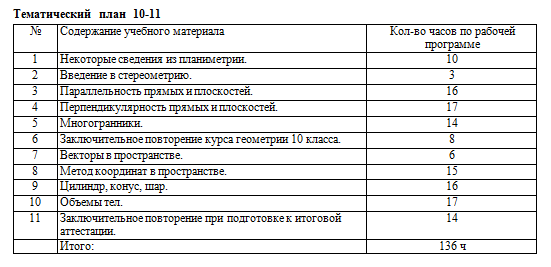 Периодичность и формы текущего контроля и промежуточной аттестацииПромежуточная аттестация в школе подразделяется на:​ текущую аттестацию - оценку качества усвоения содержания компонентов какой - либо части (темы) конкретного учебного предмета в процессе его изучения обучающимися по результатам проверки (проверок).​ триместровую аттестацию – оценка качества усвоения обучающимися содержания какой-либо части (частей) темы (тем) конкретного учебного предмета по итогам учебного на основании текущей аттестации;​ годовую аттестацию – оценку качества усвоения обучающихся всего объёма содержания учебного предмета за учебный год;Стартовый контроль учащихся — процедура, проводимая в начале учебного года с целью определения степени сохранения учащимися учебного материала.Текущий контроль успеваемости — это систематическая проверка степени усвоения учащимися учебного материала, проводимая учителем на текущих занятиях в соответствии с учебной программой.Периодический контроль — подразумевает проверку степени усвоения учащимися учебного материала по итогам изучения раздела или темы.Контрольные работы по математикеКлассКоличество контрольных работКоличество контрольных работ10геометрия311геометрия4